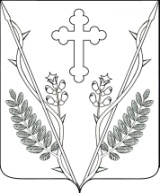 Совет Веселовского сельского поселения Павловского районаР Е Ш Е Н И Е16.11.2017					                                                         № 48/196станица ВеселаяО проекте решения Совета Веселовского сельского поселения Павловского района «Об утверждении границ Веселовского сельского поселения Павловского района Краснодарского края»В соответствии с Федеральным законом от 6 октября 2003 года N 131-ФЗ «Об общих принципах организации местного самоуправления в Российской Федерации», Федеральным законом от 13 июля 2015 года N 218-ФЗ                         "О государственной регистрации недвижимости, статьи 84 Федерального закона от 23 июня 2014 года № 171 - ФЗ «О внесении изменений в Земельный кодекс Российской Федерации и отдельные законодательные акты Российской Федерации», Правил землепользования и застройки  Веселовского сельского поселения Павловского района Краснодарского края утвержденные решением муниципального образования Павловский район №27/189 от 17 февраля 2017 года, Совет Веселовского сельского поселения Павловского района  р е ш и л:1. Принять за основу проект решения Совета Веселовского сельского поселения Павловского района «Об утверждении границ Веселовского сельского поселения Павловского района Краснодарского края» согласно приложению к настоящему решению.                                                        2. Назначить публичные слушания по проекту решения Совета Веселовского сельского поселения Павловского района «Об утверждении границ Веселовского сельского поселения Павловского района Краснодарского края»  на  30 ноября 2017 года   по адресу: Краснодарский край Павловский район, станица Веселая ул.Ленина д.41-В, в 14 часов 00 минут.3. Контроль за выполнением настоящего решения возложить на постоянную комиссию по вопросам местного самоуправления, миграции и межнациональным отношениям (Новиков). 4. Решение разместить в информационно-телекоммуникационной сети Интернет на официальном сайте администрации Веселовского сельского поселения Павловского района 5. Решение вступает в силу со дня его официального обнародования.Глава Веселовского сельского поселения Павловского района						       С.В.Мороз                                                                                  ПРИЛОЖЕНИЕ № 1к решению Совета Веселовского	        сельского поселения	      Павловского района                                                                                 от ______________ № ______ПРОЕКТСовет Веселовского сельского поселения Павловского районаР Е Ш Е Н И Еот____________					                                                 № ______станица ВеселаяО проекте решения Совета Веселовского сельского поселения Павловского района  «Об установление границ Веселовского сельского поселения Павловского района Краснодарского края»В соответствии с частью 3 статьи 28 Федерального закона от 6 октября  N 131-ФЗ "Об общих принципах организации местного самоуправления в Российской Федерации", частью 2 статьи 1 Федерального закона от 24 июля 2007 года №221-ФЗ «О государственном кадастре недвижимости», Устава Веселовского сельского поселения Павловского района, в целях установления границ Веселовского сельского поселения Павловского района в соответствии с требованиями градостроительного и земельного законодательства, Совет Веселовского сельского поселения Павловского района  р е ш и л:1. Утвердить границы Веселовского сельского поселения Павловского района Краснодарского края, общей площадью 9912.07 га.                                                        2. Контроль за выполнением настоящего решения возложить на постоянную комиссию по вопросам местного самоуправления, миграции и межнациональным отношениям (Новиков). 3. Решение разместить в информационно-телекоммуникационной сети Интернет на официальном сайте администрации Веселовского сельского поселения Павловского района 4. Решение вступает в силу со дня его официального обнародования.Глава Веселовского сельского поселения Павловского района						       С.В.Мороз